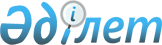 О внесении изменений в решение Павлодарского областного маслихата от 11 декабря 2020 года № 534/44 "Об областном бюджете на 2021 - 2023 годы"Решение Павлодарского областного маслихата от 26 ноября 2021 года № 78/8. Зарегистрировано в Министерстве юстиции Республики Казахстан 7 декабря 2021 года № 25589
      Павлодарский областной маслихат РЕШИЛ:
      1. Внести в решение Павлодарского областного маслихата "Об областном бюджете на 2021 - 2023 годы" от 11 декабря 2020 года № 534/44 (зарегистрированное в Реестре государственной регистрации нормативных правовых актов под № 7101) следующие изменения:
      1) пункт 1 указанного решения изложить в следующей редакции:
       "1. Утвердить областной бюджет на 2021 - 2023 годы согласно приложениям 1, 2 и 3 соответственно, в том числе на 2021 год в следующих объемах:
      1) доходы – 333923689 тысяч тенге, в том числе:
      налоговые поступления – 46217998 тысяч тенге; 
      неналоговые поступления – 3651222 тысячи тенге;
      поступления от продажи основного капитала – 526 тысяч тенге;
      поступления трансфертов – 284053943 тысячи тенге;
      2) затраты – 336804290 тысяч тенге; 
      3) чистое бюджетное кредитование – 3570734 тысячи тенге, в том числе:
      бюджетные кредиты – 11593523 тысячи тенге;
      погашение бюджетных кредитов – 8022789 тысяч тенге;
      4) сальдо по операциям с финансовыми активами – 2513122 тысячи тенге, в том числе:
      приобретение финансовых активов – 2518780 тысяч тенге;
      поступления от продажи финансовых активов государства – 5658 тысяч тенге;
      5) дефицит (профицит) бюджета – -8964457 тысяч тенге;
      6) финансирование дефицита (использование профицита) бюджета – 8964457 тысяч тенге.";
      2пункт 2  указанного решения изложить в следующей редакции:
       "2. Установить на 2021 год распределение общей суммы поступлений от налогов в районные (городов областного значения) бюджеты в следующих размерах: 
      1) по корпоративному подоходному налогу с юридических лиц, за исключением поступлений от субъектов крупного предпринимательства и организаций нефтяного сектора:
      Аққулы, Актогайскому, Баянаульскому, Иртышскому, Майскому, Павлодарскому, Тереңкөл, Успенскому, Щербактинскому районам, городам Аксу, Павлодар, Экибастуз – 100 процентов, Железинскому району – 9,9 процентов;
      2) по индивидуальному подоходному налогу с доходов, не облагаемых у источника выплаты, включая индивидуальный подоходный налог с физических лиц, уплативших единый совокупный платеж:
      Аққулы, Актогайскому, Баянаульскому, Железинскому, Иртышскому, Майскому, Павлодарскому, Тереңкөл, Успенскому, Щербактинскому районам, городам Аксу, Павлодар, Экибастуз – 100 процентов;
      3) по индивидуальному подоходному налогу с доходов, облагаемых у источника выплаты и с доходов иностранных граждан, не облагаемых у источника выплаты:
      Аққулы, Актогайскому, Баянаульскому, Железинскому, Иртышскому, Майскому, Павлодарскому, Тереңкөл, Успенскому, Щербактинскому районам – 100 процентов, городам Аксу – 84,5 процента, Павлодару – 50 процентов, Экибастузу – 48 процентов;
      4) по социальному налогу:
      Аққулы, Актогайскому, Баянаульскому, Железинскому, Иртышскому, Майскому, Павлодарскому, Тереңкөл, Успенскому, Щербактинскому районам – 100 процентов, городам Аксу – 84,5 процента, Павлодару – 50 процентов, Экибастузу – 48 процентов.";
      3) пункт 3 указанного решения изложить в следующей редакции:
       "3. Установить на 2021 год распределение общей суммы поступлений от налогов в областной бюджет из районного (городов областного значения) бюджетов в следующих размерах:
      1) по корпоративному подоходному налогу с юридических лиц, за исключением поступлений от субъектов крупного предпринимательства и организаций нефтяного сектора из Железинского районного бюджета – 90,1 процентов;
      2) по индивидуальному подоходному налогу с доходов, облагаемых у источника выплаты и с доходов иностранных граждан, не облагаемых у источника выплаты:
      из городов Аксу – 15,5 процентов, Павлодара – 50 процентов, Экибастуза – 52 процента;
      3) по социальному налогу:
      из городов Аксу – 15,5 процентов, Павлодара – 50 процентов, Экибастуза – 52 процента;
      4) отчисления недропользователей на социально-экономическое развитие региона и развитие его инфраструктуры:
      из Аққулы, Актогайскому, Баянаульскому, Железинскому, Майскому, Павлодарскому, Успенскому, Щербактинскому районов, городов Аксу, Павлодар, Экибастуз – 100 процентов.";
      4) пункт 7 указанного решения изложить в следующей редакции:
       "7. Учесть, что в областном бюджете на 2021 год предусмотрены целевые текущие трансферты районным (городов областного значения) бюджетам в следующих размерах:
      240794 тысячи тенге – на реализацию мероприятий, направленных на развитие рынка труда в рамках Государственной программы развития продуктивной занятости и массового предпринимательства на 2017-2021 годы "Еңбек";
      32755 тысяч тенге – на оказание специальных социальных услуг детям-инвалидам;
      2695699 тысяч тенге – на финансирование приоритетных проектов транспортной инфраструктуры;
      1338950 тысяч тенге – на проведение капитального, среднего и текущего ремонтов автомобильных дорог районного значения и улиц населенных пунктов;
      283092 тысячи тенге – на проведение мероприятий в сфере коммунального хозяйства;
      136955 тысяч тенге – на реализацию мероприятий по социальной и инженерной инфраструктуре в сельских населенных пунктах в рамках проекта "Ауыл-Ел бесігі";
      249324 тысячи тенге – на компенсацию потерь в связи со снижением налоговой нагрузки для субъектов малого и среднего бизнеса;
      212965 тысяч тенге – на социальную поддержку инвалидов;
      58384 тысячи тенге – на расходы капитального характера в сфере культуры.";
      5) пункт 8 указанного решения изложить в следующей редакции:
       "8. Учесть, что в областном бюджете на 2021 год предусмотрены целевые трансферты на развитие районным (городов областного значения) бюджетам в следующих размерах:
      24574 тысячи тенге – на развитие коммунального хозяйства;
      356770 тысяч тенге – на развитие или обустройство инженерно-коммуникационной инфраструктуры;
      3030175 тысяч тенге – на строительство или реконструкцию жилья коммунального жилищного фонда;
      2200062 тысячи тенге – на развитие системы водоснабжения в сельских населенных пунктах;
      2221612 тысяч тенге – на развитие системы водоснабжения и водоотведения;
      1226863 тысячи тенге – на развитие теплоэнергетической системы;
      1294751 тысяча тенге – на развитие инженерной инфраструктуры в рамках Государственной программы развития регионов до 2025 года;
      51813 тысяч тенге – на развитие социальной и инженерной инфраструктуры в сельских населенных пунктах в рамках проекта "Ауыл-Ел бесігі";
      404820 тысяч тенге – на реализацию бюджетных инвестиционных проектов в моногородах;
      280908 тысяч тенге – на развитие индустриальной инфраструктуры в рамках Государственной программы поддержки и развития бизнеса "Дорожная карта бизнеса-2025";
      30000 тысяч тенге – на развитие объектов спорта;
      207345 тысяч тенге – на развитие объектов культуры.";
      6) пункт 9 указанного решения изложить в следующей редакции:
       "9. Установить на 2021 год объемы целевых текущих трансфертов из вышестоящего бюджета, передаваемых по областным программам районным (городов областного значения) бюджетам, в следующих размерах:
      591127 тысяч тенге – на повышение заработной платы работников государственных организаций: медико-социальных учреждений стационарного и полустационарного типов, организаций надомного обслуживания, временного пребывания, центров занятости населения;
      441731 тысяча тенге – на установление доплат к должностному окладу за особые условия труда в организациях культуры и архивных учреждениях управленческому и основному персоналу государственных организаций культуры и архивных учреждений;
      1806978 тысяч тенге – на выплату государственной адресной социальной помощи;
      226272 тысячи тенге – на размещение государственного социального заказа в неправительственных организациях;
      827745 тысяч тенге – на обеспечение прав и улучшение качества жизни инвалидов;
      32933 тысячи тенге – на субсидирование затрат работодателя на создание специальных рабочих мест для трудоустройства инвалидов;
      3374233 тысячи тенге – на реализацию мероприятий, направленных на развитие рынка труда в рамках Государственной программы развития продуктивной занятости и массового предпринимательства на 2017-2021 годы "Еңбек";
      2877727 тысяч тенге – на финансирование приоритетных проектов транспортной инфраструктуры;
      2671010 тысяч тенге – на приобретение жилья коммунального жилищного фонда для социально уязвимых слоев населения и (или) малообеспеченных многодетных семей;
      2708849 тысяч тенге – на реализацию мероприятий по социальной и инженерной инфраструктуре в сельских населенных пунктах в рамках проекта "Ауыл-Ел бесігі".";
      7) пункт 10  указанного решения изложить в следующей редакции:
       "10. Установить на 2021 год объемы целевых трансфертов на развитие из вышестоящего бюджета, передаваемых по областным программам районным (городов областного значения) бюджетам, в следующих размерах:
      565134 тысячи тенге – на развитие социальной и инженерной инфраструктуры в сельских населенных пунктах в рамках проекта "Ауыл-Ел бесігі";
      8655762 тысячи тенге – на развитие системы водоснабжения в сельских населенных пунктах;
      6954404 тысячи тенге – на развитие системы водоснабжения и водоотведения;
      800000 тысяч тенге – на строительство или реконструкцию жилья коммунального жилищного фонда;
      2089057 тысяч тенге – на развитие или обустройство инженерно-коммуникационной инфраструктуры;
      3421784 тысячи тенге – на развитие инженерной инфраструктуры в рамках Государственной программы развития регионов до 2025 года;
      1877421 тысяча тенге – на реализацию бюджетных инвестиционных проектов в моногородах;
      1244105 тысяч тенге – на развитие индустриальной инфраструктуры в рамках Государственной программы поддержки и развития бизнеса "Дорожная карта бизнеса-2025";
      671828 тысяч тенге – на реализацию мероприятий по строительству или реконструкции объектов в рамках Дорожной карты занятости на 2020-2021 годы.";
      8) пункт 11  указанного решения изложить в следующей редакции:
       "11. Предусмотреть в областном бюджете на 2021 год кредитование районным (городов областного значения) бюджетам в следующих размерах:
      974006 тысяч тенге – для реализации мер социальной поддержки специалистов;
      5835467 тысяч тенге – на проектирование или строительство жилья;
      1436697 тысяч тенге – для финансирования мер в рамках Дорожной карты занятости на 2020-2021 годы;
      69278 тысяч тенге – на проведение капитального ремонта общего имущества объектов кондоминиумов.";
      9) пункт 13 указанного решения изложить в следующей редакции:
       "13. Предусмотреть поступления трансфертов на 2021 год из районных (городов областного значения) бюджетов в областной бюджет в связи с передачей функций:
      в сфере образования – 66331685 тысяч тенге;
      в сфере спорта – 2248905 тысяч тенге;
      в сфере ветеринарии – 970832 тысячи тенге.
      Поступления в областной бюджет указанных сумм трансфертов из районных (городов областного значения) бюджетов определяются на основании постановления акимата области.";
      10) пункт 14  указанного решения изложить в следующей редакции:
       "14. Утвердить на 2021 год резерв местного исполнительного органа области в сумме 81527 тысяч тенге.";
      11) приложения 1, 2, 3 указанного решения изложить в новой редакции согласно приложениям 1, 2, 3 к настоящему решению.
      2. Настоящее решение вводится в действие с 1 января 2021 года.
      Секретарь Павлодарского областного маслихата       Е. Айткенов Областной бюджет на 2021 год (с изменениями) Областной бюджет на 2022 год (с изменениями) Областной бюджет на 2023 год (с изменениями)
					© 2012. РГП на ПХВ «Институт законодательства и правовой информации Республики Казахстан» Министерства юстиции Республики Казахстан
				Приложение 1
к решению Павлодарского
областного маслихата
от 26 ноября 2021 года
№ 78/8Приложение 1
к решению Павлодарского
областного маслихата
от 11 декабря 2020 года
№ 534/44
Категория
Категория
Категория
Класс
Класс
Наименование
Сумма
Подкласс
Подкласс
(тысяч тенге)
1
2
3
4
5
1. Доходы
333 923 689
1
Налоговые поступления
46 217 998
01
Подоходный налог
15 946 054
1
Корпоративный подоходный налог
578 779
2
Индивидуальный подоходный налог
15 367 275
03
Социальный налог
12 114 972
1
Социальный налог
12 114 972
05
Внутренние налоги на товары, работы и услуги
18 156 972
3
Поступления за использование природных и других ресурсов
18 130 972
4
Сборы за ведение предпринимательской и профессиональной деятельности
26 000
2
Неналоговые поступления
3 651 222
01
Доходы от государственной собственности
1 832 946
1
Поступления части чистого дохода государственных предприятий
134 074
4
Доходы на доли участия в юридических лицах, находящиеся в государственной собственности
2 899
5
Доходы от аренды имущества, находящегося в государственной собственности
70 159
7
Вознаграждения по кредитам, выданным из государственного бюджета
1 625 814
02
Поступления от реализации товаров (работ, услуг) государственными учреждениями, финансируемыми из государственного бюджета
300
1
Поступления от реализации товаров (работ, услуг) государственными учреждениями, финансируемыми из государственного бюджета
300
03
Поступления денег от проведения государственных закупок, организуемых государственными учреждениями, финансируемыми из государственного бюджета
140
1
Поступления денег от проведения государственных закупок, организуемых государственными учреждениями, финансируемыми из государственного бюджета
140
04
Штрафы, пени, санкции, взыскания, налагаемые государственными учреждениями, финансируемыми из государственного бюджета, а также содержащимися и финансируемыми из бюджета (сметы расходов) Национального Банка Республики Казахстан
1 260 252
1
Штрафы, пени, санкции, взыскания, налагаемые государственными учреждениями, финансируемыми из государственного бюджета, а также содержащимися и финансируемыми из бюджета (сметы расходов) Национального Банка Республики Казахстан, за исключением поступлений от организаций нефтяного сектора и в Фонд компенсации потерпевшим
1 260 252
1
2
3
4
5
06
Прочие неналоговые поступления
557 584
1
Прочие неналоговые поступления
557 584
3
Поступления от продажи основного капитала
526
01
Продажа государственного имущества, закрепленного за государственными учреждениями
526
1
Продажа государственного имущества, закрепленного за государственными учреждениями
526
4
Поступления трансфертов 
284 053 943
01
Трансферты из нижестоящих органов государственного управления
120 437 713
2
Трансферты из районных (городов областного значения) бюджетов
120 437 713
02
Трансферты из вышестоящих органов государственного управления
163 616 230
1
Трансферты из республиканского бюджета
163 616 230
Функциональная группа
Функциональная группа
Функциональная группа
Функциональная группа
Функциональная группа
Функциональная подгруппа Наименование
Функциональная подгруппа Наименование
Функциональная подгруппа Наименование
Функциональная подгруппа Наименование
Сумма
Администратор бюджетных программ
Администратор бюджетных программ
Администратор бюджетных программ
(тысяч тенге)
Программа
Программа
1
2
3
4
5
6
2. Затраты
336 804 290
01
Государственные услуги общего характера
3 909 965
1
Представительные, исполнительные и другие органы, выполняющие общие функции государственного управления
2 838 274
110
Аппарат маслихата области
73 558
001
Услуги по обеспечению деятельности маслихата области
73 558
120
Аппарат акима области
2 303 840
001
Услуги по обеспечению деятельности акима области
1 994 663
004
Капитальные расходы государственного органа
24 029
007
Капитальные расходы подведомственных государственных учреждений и организаций
2 337
009
Обеспечение и проведение выборов акимов городов районного значения, сел, поселков, сельских округов
282 811
282
Ревизионная комиссия области
236 561
001
Услуги по обеспечению деятельности ревизионной комиссии области
236 201
003
Капитальные расходы государственного органа
360
747
Управление информации и общественного развития области
224 315
075
Обеспечение деятельности Ассамблеи народа Казахстана области
224 315
2
Финансовая деятельность
383 550
257
Управление финансов области
280 357
001
Услуги по реализации государственной политики в области исполнения местного бюджета и управления коммунальной собственностью 
262 515
009
Приватизация, управление коммунальным имуществом, постприватизационная деятельность и регулирование споров, связанных с этим
17 842
718
Управление государственных закупок области
103 193
001
Услуги по реализации государственной политики в области государственных закупок на местном уровне
103 193
5
Планирование и статистическая деятельность
373 096
258
Управление экономики и бюджетного планирования области
373 096
001
Услуги по реализации государственной политики в области формирования и развития экономической политики, системы государственного планирования
362 812
005
Капитальные расходы государственного органа
8 884
061
Экспертиза и оценка документации по вопросам бюджетных инвестиций и государственно-частного партнерства, в том числе концессии
1 400
9
Прочие государственные услуги общего характера
315 045
269
Управление по делам религий области
116 332
001
Услуги по реализации государственной политики в сфере религиозной деятельности на местном уровне
64 488
005
Изучение и анализ религиозной ситуации в регионе
51 844
700
Управление недропользования, окружающей среды и водных ресурсов области
198 713
001
Услуги по реализации государственной политики в сфере недропользования, окружающей среды и водных ресурсов на местном уровне
198 713
02
Оборона
825 272
1
Военные нужды
64 836
736
Управление по мобилизационной подготовке и гражданской защите области
64 836
1
2
3
4
5
6
003
Мероприятия в рамках исполнения всеобщей воинской обязанности
55 955
007
Подготовка территориальной обороны и территориальная оборона областного масштаба
8 881
2
Организация работы по чрезвычайным ситуациям
760 436
271
Управление строительства области
1 442
002
Развитие объектов мобилизационной подготовки и чрезвычайных ситуаций
1 442
287
Территориальный орган, уполномоченных органов в области чрезвычайных ситуаций природного и техногенного характера, гражданской обороны, финансируемый из областного бюджета
576 340
002
Капитальные расходы территориального органа и подведомственных государственных учреждений
539 500
004
Предупреждение и ликвидация чрезвычайных ситуаций областного масштаба
36 840
736
Управление по мобилизационной подготовке и гражданской защите области
182 654
001
Услуги по реализации государственной политики на местном уровне в области мобилизационной подготовки и гражданской защиты
67 780
005
Мобилизационная подготовка и мобилизация областного масштаба
84 603
009
Капитальные расходы государственного органа
4 052
014
Предупреждение и ликвидация чрезвычайных ситуаций областного масштаба
1 316
032
Капитальные расходы подведомственных государственных учреждений и организаций
24 903
03
Общественный порядок, безопасность, правовая, судебная, уголовно-исполнительная деятельность
9 351 463
1
Правоохранительная деятельность
9 351 463
252
Исполнительный орган внутренних дел, финансируемый из областного бюджета
9 351 463
001
Услуги по реализации государственной политики в области обеспечения охраны общественного порядка и безопасности на территории области
7 621 120
003
Поощрение граждан, участвующих в охране общественного порядка
6 900
006
Капитальные расходы государственного органа
1 723 443
04
Образование
139 879 355
1
Дошкольное воспитание и обучение
19 303 515
261
Управление образования области
18 661 792
081
Дошкольное воспитание и обучение
2 178 345
200
Обеспечение деятельности организаций дошкольного воспитания и обучения и организация в них медицинского обслуживания
95 358
202
Реализация государственного образовательного заказа в дошкольных организациях образования
16 388 089
271
Управление строительства области
641 723
037
Строительство и реконструкция объектов дошкольного воспитания и обучения
641 723
2
Начальное, основное среднее и общее среднее образование
91 443 091
261
Управление образования области
84 770 752
003
Общеобразовательное обучение по специальным образовательным учебным программам
2 036 384
006
Общеобразовательное обучение одаренных детей в специализированных организациях образования
4 772 901
055
Дополнительное образование для детей и юношества
3 949 833
1
2
3
4
5
6
082
Общеобразовательное обучение в государственных организациях начального, основного и общего среднего образования
50 158 087
083
Организация бесплатного подвоза учащихся до ближайшей школы и обратно в сельской местности
203 860
203
Реализация подушевого финансирования в государственных организациях среднего образования
23 649 687
271
Управление строительства области
1 599 468
069
Строительство и реконструкция объектов дополнительного образования
19 363
086
Строительство и реконструкция объектов начального, основного среднего и общего среднего образования
1 580 105
746
Управление по развитию туризма и спорта области
5 072 871
006
Дополнительное образование для детей и юношества по спорту
4 282 110
007
Общеобразовательное обучение одаренных в спорте детей в специализированных организациях образования
790 761
4
Техническое и профессиональное, послесреднее образование
11 671 022
253
Управление здравоохранения области
523 909
043
Подготовка специалистов в организациях технического и профессионального, послесреднего образования
523 909
261
Управление образования области
9 431 006
024
Подготовка специалистов в организациях технического и профессионального образования
9 345 301
025
Подготовка специалистов в организациях послесреднего образования
85 705
271
Управление строительства области
1 716 107
099
Строительство и реконструкция объектов технического, профессионального и послесреднего образования
1 716 107
5
Переподготовка и повышение квалификации специалистов
2 588 764
120
Аппарат акима области
4 508
019
Обучение участников избирательного процесса
4 508
253
Управление здравоохранения области
187 306
003
Повышение квалификации и переподготовка кадров
187 306
261
Управление образования области
2 396 950
052
Повышение квалификации, подготовка и переподготовка кадров в рамках Государственной программы развития продуктивной занятости и массового предпринимательства на 2017 – 2021 годы "Еңбек"
2 396 950
6
Высшее и послевузовское образование
374 633
253
Управление здравоохранения области
281 015
057
Подготовка специалистов с высшим, послевузовским образованием и оказание социальной поддержки обучающимся
281 015
261
Управление образования области
93 618
057
Подготовка специалистов с высшим, послевузовским образованием и оказание социальной поддержки обучающимся
93 618
9
Прочие услуги в области образования
14 498 330
261
Управление образования области
14 498 330
001
Услуги по реализации государственной политики на местном уровне в области образования 
937 456
004
Информатизация системы образования в государственных организациях образования 
47 764
005
Приобретение и доставка учебников, учебно-методических комплексов государственных организациях образования
1 189 960
1
2
3
4
5
6
007
Проведение школьных олимпиад, внешкольных мероприятий и конкурсов областного, районного (городского) масштабов
258 382
011
Обследование психического здоровья детей и подростков и оказание психолого-медико-педагогической консультативной помощи населению
367 946
019
Присуждение грантов государственным учреждениям образования за высокие показатели работы
34 000
029
Методическое и финансовое сопровождение системы образования
1 161 366
067
Капитальные расходы подведомственных государственных учреждений и организаций
10 044 579
080
Реализация инициативы Фонда Нурсултана Назарбаева на выявление и поддержку талантов "EL UMITI"
82 000
086
Выплата единовременных денежных средств казахстанским гражданам, усыновившим (удочерившим) ребенка (детей)-сироту и ребенка (детей), оставшегося без попечения родителей 
2 893
087
Ежемесячные выплаты денежных средств опекунам (попечителям) на содержание ребенка-сироты (детей-сирот), и ребенка (детей), оставшегося без попечения родителей
371 984
05
Здравоохранение
9 736 052
2
Охрана здоровья населения
4 975 648
253
Управление здравоохранения области
3 112 264
006
Услуги по охране материнства и детства
226 027
007
Пропаганда здорового образа жизни
23 917
041
Дополнительное обеспечение гарантированного объема бесплатной медицинской помощи по решению местных представительных органов областей
1 310 935
042
Проведение медицинской организацией мероприятий, снижающих половое влечение, осуществляемые на основании решения суда
747
050
Возмещение лизинговых платежей по санитарному транспорту, медицинским изделиям, требующие сервисного обслуживания, приобретенных на условиях финансового лизинга
1 550 638
271
Управление строительства области
1 863 384
038
Строительство и реконструкция объектов здравоохранения 
1 863 384
3
Специализированная медицинская помощь
1 474 938
253
Управление здравоохранения области
1 474 938
027
Централизованный закуп и хранение вакцин и других медицинских иммунобиологических препаратов для проведения иммунопрофилактики населения
1 474 938
5
Другие виды медицинской помощи
102 910
253
Управление здравоохранения области
102 910
029
Областные базы специального медицинского снабжения
102 910
9
Прочие услуги в области здравоохранения
3 182 556
253
Управление здравоохранения области
3 182 556
001
Услуги по реализации государственной политики на местном уровне в области здравоохранения
291 130
008
Реализация мероприятий по профилактике и борьбе со СПИД в Республике Казахстан
208 320
016
Обеспечение граждан бесплатным или льготным проездом за пределы населенного пункта на лечение
8 845
018
Информационно-аналитические услуги в области здравоохранения
27 546
033
Капитальные расходы медицинских организаций здравоохранения
2 118 715
052
Капитальные расходы, направленные на предупреждение распространения коронавирусной инфекции COVID-19
528 000
06
Социальная помощь и социальное обеспечение
13 206 851
1
2
3
4
5
6
1
Социальное обеспечение
5 036 585
256
Управление координации занятости и социальных программ области
3 727 750
002
Предоставление специальных социальных услуг для престарелых и инвалидов в медико-социальных учреждениях (организациях) общего типа, в центрах оказания специальных социальных услуг, в центрах социального обслуживания
1 005 257
012
Предоставление специальных социальных услуг для детей-инвалидов в государственных медико-социальных учреждениях (организациях) для детей с нарушениями функций опорно-двигательного аппарата, в центрах оказания специальных социальных услуг, в центрах социального обслуживания
229 972
013
Предоставление специальных социальных услуг для инвалидов с психоневрологическими заболеваниями, в психоневрологических медико-социальных учреждениях (организациях), в центрах оказания специальных социальных услуг, в центрах социального обслуживания
1 956 863
014
Предоставление специальных социальных услуг для престарелых, инвалидов, в том числе детей-инвалидов, в реабилитационных центрах
248 427
015
Предоставление специальных социальных услуг для детей-инвалидов с психоневрологическими патологиями в детских психоневрологических медико-социальных учреждениях (организациях), в центрах оказания специальных социальных услуг, в центрах социального обслуживания
287 231
261
Управление образования области
1 308 785
015
Социальное обеспечение сирот, детей, оставшихся без попечения родителей
1 155 481
092
Содержание ребенка (детей), переданного патронатным воспитателям
153 304
271
Управление строительства области
50
039
Строительство и реконструкция объектов социального обеспечения
50
2
Социальная помощь
223 083
256
Управление координации занятости и социальных программ области
223 083
003
Социальная поддержка инвалидов
223 083
9
Прочие услуги в области социальной помощи и социального обеспечения
7 947 183
256
Управление координации занятости и социальных программ области
7 805 971
001
Услуги по реализации государственной политики на местном уровне в области обеспечения занятости и реализации социальных программ для населения
224 593
007
Капитальные расходы государственного органа 
45
011
Оплата услуг по зачислению, выплате и доставке пособий и других социальных выплат
190
044
Реализация миграционных мероприятий на местном уровне
12 094
046
Обеспечение прав и улучшение качества жизни инвалидов в Республике Казахстан
770
053
Услуги по замене и настройке речевых процессоров к кохлеарным имплантам
50 050
067
Капитальные расходы подведомственных государственных учреждений и организаций
172 427
113
Целевые текущие трансферты нижестоящим бюджетам
7 345 802
297
Управление труда области
141 212
001
Услуги по реализации государственной политики в области регулирования трудовых отношений на местном уровне
141 212
07
Жилищно-коммунальное хозяйство
17 897 610
1
2
3
4
5
6
2
Коммунальное хозяйство
17 321 223
271
Управление строительства области
48 813
030
Развитие коммунального хозяйства
48 813
279
Управление энергетики и жилищно-коммунального хозяйства области
17 272 410
001
Услуги по реализации государственной политики на местном уровне в области энергетики и жилищно-коммунального хозяйства
313 134
032
Субсидирование стоимости услуг по подаче питьевой воды из особо важных групповых и локальных систем водоснабжения, являющихся безальтернативными источниками питьевого водоснабжения
302 790
113
Целевые текущие трансферты нижестоящим бюджетам
283 092
114
Целевые трансферты на развитие нижестоящим бюджетам
16 373 394
3
Благоустройство населенных пунктов
576 387
700
Управление недропользования, окружающей среды и водных ресурсов области
576 387
041
Проведение профилактической дезинсекции и дератизации
576 387
08
Культура, спорт, туризм и информационное пространство
9 133 257
1
Деятельность в области культуры
1 784 747
271
Управление строительства области
3 000
016
Развитие объектов культуры
3 000
748
Управление культуры, развития языков и архивного дела области
1 781 747
005
Поддержка культурно-досуговой работы
358 471
007
Обеспечение сохранности историко-культурного наследия и доступа к ним
505 758
008
Поддержка театрального и музыкального искусства
917 518
2
Спорт
4 310 762
271
Управление строительства области
45 007
017
Развитие объектов спорта
45 007
746
Управление по развитию туризма и спорта области
4 265 755
001
Услуги по реализации государственной политики на местном уровне в сфере развития туризма и спорта
133 249
002
Проведение спортивных соревнований на областном уровне
65 378
003
Подготовка и участие членов областных сборных команд по различным видам спорта на республиканских и международных спортивных соревнованиях
3 818 805
032
Капитальные расходы подведомственных государственных учреждений и организаций
176 039
113
Целевые текущие трансферты нижестоящим бюджетам
72 284
3
Информационное пространство
1 467 010
743
Управление цифровых технологий области
133 134
001
Услуги по реализации государственной политики на местном уровне в области информатизации, оказания государственных услуг и проектного управления области
124 945
003
Капитальные расходы государственного органа
8 189
747
Управление информации и общественного развития области
788 471
007
Услуги по проведению государственной информационной политики
788 471
748
Управление культуры, развития языков и архивного дела области
545 405
002
Развитие государственного языка и других языков народа Казахстана
41 895
009
Обеспечение функционирования областных библиотек
177 872
010
Обеспечение сохранности архивного фонда
325 638
4
Туризм
17 295
746
Управление по развитию туризма и спорта области
17 295
008
Регулирование туристской деятельности
17 295
1
2
3
4
5
6
9
Прочие услуги по организации культуры, спорта, туризма и информационного пространства
1 553 443
747
Управление информации и общественного развития области
523 266
001
Услуги по реализации государственной внутренней, молодежной политики на местном уровне
256 571
003
Реализация мероприятий в сфере молодежной политики
263 675
032
Капитальные расходы подведомственных государственных учреждений и организаций
3 020
748
Управление культуры, развития языков и архивного дела области
1 030 177
001
Услуги по реализации государственной политики на местном уровне в области культуры, развития языков и архивного дела
214 583
003
Капитальные расходы государственного органа
8 143
032
Капитальные расходы подведомственных государственных учреждений и организаций
48 280
113
Целевые текущие трансферты нижестоящим бюджетам
759 171
09
Топливно-энергетический комплекс и недропользование
54 537
1
Топливо и энергетика
54 537
700
Управление недропользования, окружающей среды и водных ресурсов области
54 537
081
Организация и проведение поисково-разведочных работ на подземные воды для хозяйственно-питьевого водоснабжения населенных пунктов
54 537
10
Сельское, водное, лесное, рыбное хозяйство, особо охраняемые природные территории, охрана окружающей среды и животного мира, земельные отношения
33 529 886
1
Сельское хозяйство
29 790 523
255
Управление сельского хозяйства области
28 247 374
001
Услуги по реализации государственной политики на местном уровне в сфере сельского хозяйства
254 410
002
Субсидирование развития семеноводства
1 336 785
008
Субсидирование стоимости пестицидов, биоагентов (энтомофагов), предназначенных для проведения обработки против вредных и особо опасных вредных организмов с численностью выше экономического порога вредоносности и карантинных объектов
1 472 422
014
Субсидирование стоимости услуг по доставке воды сельскохозяйственным товаропроизводителям
282 557
029
Мероприятия по борьбе с вредными организмами сельскохозяйственных культур
5 556
045
Определение сортовых и посевных качеств семенного и посадочного материала
40 815
046
Государственный учет и регистрация тракторов, прицепов к ним, самоходных сельскохозяйственных, мелиоративных и дорожно-строительных машин и механизмов
3 063
047
Субсидирование стоимости удобрений (за исключением органических)
1 270 497
050
Возмещение части расходов, понесенных субъектом агропромышленного комплекса, при инвестиционных вложениях
9 800 000
051
Субсидирование в рамках гарантирования и страхования займов субъектов агропромышленного комплекса
8 970
053
Субсидирование развития племенного животноводства, повышение продуктивности и качества продукции животноводства
7 721 000
055
Субсидирование процентной ставки по кредитным и лизинговым обязательствам в рамках направления по финансовому оздоровлению субъектов агропромышленного комплекса
610
1
2
3
4
5
6
056
Субсидирование ставок вознаграждения при кредитовании, а также лизинге на приобретение сельскохозяйственных животных, техники и технологического оборудования
5 285 801
057
Субсидирование затрат перерабатывающих предприятий на закуп сельскохозяйственной продукции для производства продуктов ее глубокой переработки в сфере животноводства
758 821
060
Частичное гарантирование по микрокредитам в рамках Государственной программы развития продуктивной занятости и массового предпринимательства на 2017 – 2021 годы "Еңбек"
6 067
719
Управление ветеринарии области
1 543 149
001
Услуги по реализации государственной политики на местном уровне в сфере ветеринарии 
159 157
008
Организация строительства, реконструкции скотомогильников (биотермических ям) и обеспечение их содержания
17 376
009
Организация санитарного убоя больных животных
2 034
010
Организация отлова и уничтожения бродячих собак и кошек
55 648
011
Возмещение владельцам стоимости обезвреженных (обеззараженных) и переработанных без изъятия животных, продукции и сырья животного происхождения, представляющих опасность для здоровья животных и человека
55 100
013
Проведение мероприятий по идентификации сельскохозяйственных животных
18 102
014
Проведение противоэпизоотических мероприятий
1 113 315
028
Услуги по транспортировке ветеринарных препаратов до пункта временного хранения
1 720
030
Централизованный закуп ветеринарных препаратов по профилактике и диагностике энзоотических болезней животных, услуг по их профилактике и диагностике, организация их хранения и транспортировки (доставки) местным исполнительным органам районов (городов областного значения)
52 377
040
Централизованный закуп средств индивидуальной защиты работников, приборов, инструментов, техники, оборудования и инвентаря, для материально-технического оснащения государственных ветеринарных организаций
68 320
2
Водное хозяйство
18 300
700
Управление недропользования, окружающей среды и водных ресурсов области
18 300
005
Установление водоохранных зон и полос водных объектов
18 300
3
Лесное хозяйство
487 164
700
Управление недропользования, окружающей среды и водных ресурсов области
487 164
008
Охрана, защита, воспроизводство лесов и лесоразведение
487 164
5
Охрана окружающей среды
2 095 772
700
Управление недропользования, окружающей среды и водных ресурсов области
2 095 772
017
Мероприятия по охране окружающей среды
40 351
022
Развитие объектов охраны окружающей среды
2 055 421
6
Земельные отношения
288 127
251
Управление земельных отношений области
106 414
001
Услуги по реализации государственной политики в области регулирования земельных отношений на территории области
106 414
749
Управление градостроительного и земельного контроля области
181 713
001
Услуги по реализации государственной политики на местном уровне в сфере государственного архитектурно-строительного контроля и контроля за использованием и охраной земель
165 388
1
2
3
4
5
6
003
Капитальные расходы государственного органа
16 325
9
Прочие услуги в области сельского, водного, лесного, рыбного хозяйства, охраны окружающей среды и земельных отношений
850 000
266
Управление предпринимательства и индустриально-инновационного развития области
850 000
035
Формирование региональных стабилизационных фондов продовольственных товаров
850 000
11
Промышленность, архитектурная, градостроительная и строительная деятельность
23 144 100
2
Архитектурная, градостроительная и строительная деятельность
23 144 100
271
Управление строительства области
23 064 503
001
Услуги по реализации государственной политики на местном уровне в области строительства
144 659
005
Капитальные расходы государственного органа
5 737
113
Целевые текущие трансферты нижестоящим бюджетам
2 671 010
114
Целевые трансферты на развитие нижестоящим бюджетам
20 243 097
272
Управление архитектуры и градостроительства области
79 597
001
Услуги по реализации государственной политики в области архитектуры и градостроительства на местном уровне
79 597
12
Транспорт и коммуникации
14 682 263
1
Автомобильный транспорт
4 125 006
268
Управление пассажирского транспорта и автомобильных дорог области
4 125 006
003
Обеспечение функционирования автомобильных дорог
872 110
025
Капитальный и средний ремонт автомобильных дорог областного значения и улиц населенных пунктов
2 793 514
028
Реализация приоритетных проектов транспортной инфраструктуры
459 382
9
Прочие услуги в сфере транспорта и коммуникаций
10 557 257
268
Управление пассажирского транспорта и автомобильных дорог области
10 557 257
001
Услуги по реализации государственной политики на местном уровне в области транспорта и коммуникаций 
137 720
113
Целевые текущие трансферты нижестоящим бюджетам
9 426 840
114
Целевые трансферты на развитие нижестоящим бюджетам
992 697
13
Прочие
9 742 649
1
Регулирование экономической деятельности
426 432
271
Управление строительства области
426 432
040
Развитие инфраструктуры специальных экономических зон, индустриальных зон, индустриальных парков
426 432
3
Поддержка предпринимательской деятельности и защита конкуренции
6 916 274
266
Управление предпринимательства и индустриально-инновационного развития области
5 961 512
005
Поддержка частного предпринимательства в рамках Государственной программы поддержки и развития бизнеса "Дорожная карта бизнеса-2025"
59 159
008
Поддержка предпринимательской деятельности
43 991
010
Субсидирование процентной ставки по кредитам в рамках Государственной программы поддержки и развития бизнеса "Дорожная карта бизнеса-2025"
3 476 959
011
Частичное гарантирование кредитов малому и среднему бизнесу в рамках Государственной программы поддержки и развития бизнеса "Дорожная карта бизнеса-2025"
2 331 939
027
Частичное гарантирование по микрокредитам в рамках Государственной программы развития продуктивной занятости и массового предпринимательства на 2017 – 2021 годы "Еңбек"
10 464
1
2
3
4
5
6
082
Предоставление государственных грантов молодым предпринимателям для реализации новых бизнес-идей в рамках Государственной программы поддержки и развития бизнеса "Дорожная карта бизнеса-2025"
39 000
271
Управление строительства области
954 762
051
Развитие индустриальной инфраструктуры в рамках Государственной программы поддержки и развития бизнеса "Дорожная карта бизнеса-2025"
954 762
9
Прочие
2 399 943
253
Управление здравоохранения области
509 875
096
Выполнение государственных обязательств по проектам государственно-частного партнерства
509 875
256
Управление координации занятости и социальных программ области
111 266
096
Выполнение государственных обязательств по проектам государственно-частного партнерства
111 266
257
Управление финансов области
81 527
012
Резерв местного исполнительного органа области
81 527
258
Управление экономики и бюджетного планирования области
3 233
003
Разработка или корректировка, а также проведение необходимых экспертиз технико-экономических обоснований местных бюджетных инвестиционных проектов и конкурсных документаций проектов государственно-частного партнерства, концессионных проектов, консультативное сопровождение проектов государственно-частного партнерства и концессионных проектов
3 233
266
Управление предпринимательства и индустриально-инновационного развития области
443 691
001
Услуги по реализации государственной политики на местном уровне в области развития предпринимательства и индустриально-инновационной деятельности
272 845
004
Реализация мероприятий в рамках государственной поддержки индустриально-инновационной деятельности
170 846
271
Управление строительства области
317 374
097
Развитие социальной и инженерной инфраструктуры в сельских населенных пунктах в рамках проекта "Ауыл-Ел бесігі"
317 374
279
Управление энергетики и жилищно-коммунального хозяйства области
932 977
096
Выполнение государственных обязательств по проектам государственно-частного партнерства 
932 977
14
Обслуживание долга
2 195 801
1
Обслуживание долга
2 195 801
257
Управление финансов области
2 195 801
004
Обслуживание долга местных исполнительных органов 
2 181 996
016
Обслуживание долга местных исполнительных органов по выплате вознаграждений и иных платежей по займам из республиканского бюджета
13 805
15
Трансферты
49 515 229
1
Трансферты
49 515 229
257
Управление финансов области
49 515 229
007
Субвенции
39 646 706
011
Возврат неиспользованных (недоиспользованных) целевых трансфертов
978 158
024
Целевые текущие трансферты из нижестоящего бюджета на компенсацию потерь вышестоящего бюджета в связи с изменением законодательства
8 626 033
1
2
3
4
5
6
026
Целевые текущие трансферты из вышестоящего бюджета на компенсацию потерь нижестоящих бюджетов в связи с изменением законодательства
249 324
052
Возврат сумм неиспользованных (недоиспользованных) целевых трансфертов на развитие, выделенных в истекшем финансовом году, разрешенных доиспользовать по решению Правительства Республики Казахстан
15 008
3. Чистое бюджетное кредитование
3 570 734
Бюджетные кредиты
11 593 523
06
Социальная помощь и социальное обеспечение
1 436 697
9
Прочие услуги в области социальной помощи и социального обеспечения
1 436 697
271
Управление строительства области
1 436 697
088
Кредитование районных (городов областного значения) бюджетов для финансирования мер в рамках Дорожной карты занятости
1 436 697
07
Жилищно-коммунальное хозяйство
5 904 745
1
Жилищное хозяйство
5 904 745
271
Управление строительства области
5 835 467
009
Кредитование районных (городов областного значения) бюджетов на проектирование и (или) строительство жилья
5 835 467
279
Управление энергетики и жилищно-коммунального хозяйства области
69 278
087
Кредитование районных (городов областного значения) бюджетов на проведение капитального ремонта общего имущества объектов кондоминиумов
69 278
10
Сельское, водное, лесное, рыбное хозяйство, особо охраняемые природные территории, охрана окружающей среды и животного мира, земельные отношения
2 535 969
1
Сельское хозяйство
1 561 963
255
Управление сельского хозяйства области
1 561 963
037
Предоставление бюджетных кредитов для содействия развитию предпринимательства в рамках Государственной программы развития продуктивной занятости и массового предпринимательства на 2017 – 2021 годы "Еңбек"
1 561 963
9
Прочие услуги в области сельского, водного, лесного, рыбного хозяйства, охраны окружающей среды и земельных отношений
974 006
258
Управление экономики и бюджетного планирования области
974 006
007
Бюджетные кредиты местным исполнительным органам для реализации мер социальной поддержки специалистов
974 006
13
Прочие
1 716 112
3
Поддержка предпринимательской деятельности и защита конкуренции
1 716 112
266
Управление предпринимательства и индустриально-инновационного развития области
1 716 112
069
Кредитование на содействие развитию предпринимательства в областных центрах и моногородах
716 112
076
Кредитование предпринимательских инициатив в рамках Дорожной карты занятости на 2020–2021 годы
1 000 000
5
Погашение бюджетных кредитов
8 022 789
01
Погашение бюджетных кредитов
8 022 789
1
Погашение бюджетных кредитов, выданных из государственного бюджета
7 993 423
2
Возврат сумм бюджетных кредитов
29 366
4. Сальдо по операциям с финансовыми активами 
2 513 122
1
2
3
4
5
6
Приобретение финансовых активов
2 518 780
13
Прочие
2 518 780
9
Прочие
2 518 780
266
Управление предпринимательства и индустриально-инновационного развития области
360 557
065
Формирование или увеличение уставного капитала юридических лиц
360 557
743
Управление цифровых технологий области
2 158 223
065
Формирование или увеличение уставного капитала юридических лиц
2 158 223
6
Поступления от продажи финансовых активов государства
5 658
01
Поступления от продажи финансовых активов государства
5 658
1
Поступления от продажи финансовых активов внутри страны
5 658
5. Дефицит (профицит) бюджета
-8 964 457
6. Финансирование дефицита (использование профицита) бюджета
8 964 457
7
Поступления займов
12 371 862
01
Внутренние государственные займы
12 371 862
1
Государственные эмиссионные ценные бумаги
8 050 503
2
Договоры займа
4 321 359
16
Погашение займов
8 551 967
1
Погашение займов
8 551 967
257
Управление финансов области
8 551 967
008
Погашение долга местного исполнительного органа
5 951 737
015
Погашение долга местного исполнительного органа перед вышестоящим бюджетом
2 600 230
8
Используемые остатки бюджетных средств
5 144 562
01
Остатки бюджетных средств
5 144 562
1
Свободные остатки бюджетных средств
5 144 562Приложение 2
к решению Павлодарского
областного маслихата
от 26 ноября 2021 года
№ 78/8Приложение 2
к решению Павлодарского
областного маслихата
от 11 декабря 2020 года
№ 534/44
Категория
Категория
Категория
Класс
Класс
Наименование
Сумма
Подкласс
Подкласс
(тысяч тенге)
1
2
3
4
5
1. Доходы
218 835 193
1
Налоговые поступления
43 479 355
01
Подоходный налог
13 768 264
1
Корпоративный подоходный налог
601 930
2
Индивидуальный подоходный налог
13 166 334
03
Социальный налог
11 414 375
1
Социальный налог
11 414 375
05
Внутренние налоги на товары, работы и услуги
18 296 716
3
Поступления за использование природных и других ресурсов
18 276 716
4
Сборы за ведение предпринимательской и профессиональной деятельности
20 000
2
Неналоговые поступления
1 798 658
01
Доходы от государственной собственности
1 547 617
1
Поступления части чистого дохода государственных предприятий
5 855
4
Доходы на доли участия в юридических лицах, находящиеся в государственной собственности
6 713
5
Доходы от аренды имущества, находящегося в государственной собственности
55 125
7
Вознаграждения по кредитам, выданным из государственного бюджета
1 479 924
06
Прочие неналоговые поступления
251 041
1
Прочие неналоговые поступления
251 041
4
Поступления трансфертов 
173 557 180
01
Трансферты из нижестоящих органов государственного управления
121 204 877
2
Трансферты из районных (городов областного значения) бюджетов
121 204 877
02
Трансферты из вышестоящих органов государственного управления
52 352 303
1
Трансферты из республиканского бюджета
52 352 303
Функциональная группа
Функциональная группа
Функциональная группа
Функциональная группа
Функциональная группа
Функциональная подгруппа Наименование
Функциональная подгруппа Наименование
Функциональная подгруппа Наименование
Функциональная подгруппа Наименование
Сумма
Администратор бюджетных программ
Администратор бюджетных программ
Администратор бюджетных программ
(тысяч тенге)
Программа
Программа
1
2
3
4
5
6
2. Затраты
216 259 160
01
Государственные услуги общего характера
2 903 415
1
Представительные, исполнительные и другие органы, выполняющие общие функции государственного управления
1 957 241
110
Аппарат маслихата области
63 171
001
Услуги по обеспечению деятельности маслихата области
63 171
120
Аппарат акима области
1 483 425
001
Услуги по обеспечению деятельности акима области
1 473 219
009
Обеспечение и проведение выборов акимов городов районного значения, сел, поселков, сельских округов
10 206
282
Ревизионная комиссия области
205 321
001
Услуги по обеспечению деятельности ревизионной комиссии области
205 321
747
Управление информации и общественного развития области
205 324
075
Обеспечение деятельности Ассамблеи народа Казахстана области
205 324
2
Финансовая деятельность
333 814
257
Управление финансов области
249 562
001
Услуги по реализации государственной политики в области исполнения местного бюджета и управления коммунальной собственностью 
236 109
009
Приватизация, управление коммунальным имуществом, постприватизационная деятельность и регулирование споров, связанных с этим
13 453
718
Управление государственных закупок области
84 252
001
Услуги по реализации государственной политики в области государственных закупок на местном уровне
84 252
5
Планирование и статистическая деятельность
328 957
258
Управление экономики и бюджетного планирования области
328 957
001
Услуги по реализации государственной политики в области формирования и развития экономической политики, системы государственного планирования
323 135
061
Экспертиза и оценка документации по вопросам бюджетных инвестиций и государственно-частного партнерства, в том числе концессии
5 822
9
Прочие государственные услуги общего характера
283 403
269
Управление по делам религий области
105 162
001
Услуги по реализации государственной политики в сфере религиозной деятельности на местном уровне
51 802
005
Изучение и анализ религиозной ситуации в регионе
53 360
700
Управление недропользования, окружающей среды и водных ресурсов области
178 241
001
Услуги по реализации государственной политики в сфере недропользования, окружающей среды и водных ресурсов на местном уровне
178 241
02
Оборона
698 228
1
Военные нужды
74 614
736
Управление по мобилизационной подготовке и гражданской защите области
74 614
003
Мероприятия в рамках исполнения всеобщей воинской обязанности
69 046
007
Подготовка территориальной обороны и территориальная оборона областного масштаба
5 568
1
2
3
4
5
6
2
Организация работы по чрезвычайным ситуациям
623 614
271
Управление строительства области
14 138
002
Развитие объектов мобилизационной подготовки и чрезвычайных ситуаций
14 138
287
Территориальный орган, уполномоченных органов в области чрезвычайных ситуаций природного и техногенного характера, гражданской обороны, финансируемый из областного бюджета
457 641
002
Капитальные расходы территориального органа и подведомственных государственных учреждений
418 960
004
Предупреждение и ликвидация чрезвычайных ситуаций областного масштаба
38 681
736
Управление по мобилизационной подготовке и гражданской защите области
151 835
001
Услуги по реализации государственной политики на местном уровне в области мобилизационной подготовки и гражданской защиты
58 449
005
Мобилизационная подготовка и мобилизация областного масштаба
89 447
032
Капитальные расходы подведомственных государственных учреждений и организаций
3 939
03
Общественный порядок, безопасность, правовая, судебная, уголовно-исполнительная деятельность
6 758 597
1
Правоохранительная деятельность
6 758 597
252
Исполнительный орган внутренних дел, финансируемый из областного бюджета
6 758 597
001
Услуги по реализации государственной политики в области обеспечения охраны общественного порядка и безопасности на территории области
6 751 697
003
Поощрение граждан, участвующих в охране общественного порядка
6 900
04
Образование
88 858 115
1
Дошкольное воспитание и обучение
14 699 362
261
Управление образования области
14 699 362
081
Дошкольное воспитание и обучение
1 659 570
200
Обеспечение деятельности организаций дошкольного воспитания и обучения и организация в них медицинского обслуживания
79 974
202
Реализация государственного образовательного заказа в дошкольных организациях образования
12 959 818
2
Начальное, основное среднее и общее среднее образование
60 812 621
261
Управление образования области
54 823 560
003
Общеобразовательное обучение по специальным образовательным учебным программам
1 650 289
006
Общеобразовательное обучение одаренных детей в специализированных организациях образования
3 509 803
055
Дополнительное образование для детей и юношества
2 920 397
082
Общеобразовательное обучение в государственных организациях начального, основного и общего среднего образования
31 082 021
083
Организация бесплатного подвоза учащихся до ближайшей школы и обратно в сельской местности
210 418
203
Реализация подушевого финансирования в государственных организациях среднего образования
15 450 632
271
Управление строительства области
2 063 313
086
Строительство и реконструкция объектов начального, основного среднего и общего среднего образования
2 063 313
746
Управление по развитию туризма и спорта области
3 925 748
1
2
3
4
5
6
006
Дополнительное образование для детей и юношества по спорту
3 227 503
007
Общеобразовательное обучение одаренных в спорте детей в специализированных организациях образования
698 245
4
Техническое и профессиональное, послесреднее образование
8 672 138
253
Управление здравоохранения области
394 549
043
Подготовка специалистов в организациях технического и профессионального, послесреднего образования
394 549
261
Управление образования области
8 277 589
024
Подготовка специалистов в организациях технического и профессионального образования
8 193 589
025
Подготовка специалистов в организациях послесреднего образования
84 000
5
Переподготовка и повышение квалификации специалистов
2 085
120
Аппарат акима области
2 085
019
Обучение участников избирательного процесса
2 085
6
Высшее и послевузовское образование
528 752
253
Управление здравоохранения области
471 407
057
Подготовка специалистов с высшим, послевузовским образованием и оказание социальной поддержки обучающимся
471 407
261
Управление образования области
57 345
057
Подготовка специалистов с высшим, послевузовским образованием и оказание социальной поддержки обучающимся
57 345
9
Прочие услуги в области образования
4 143 157
261
Управление образования области
4 143 157
001
Услуги по реализации государственной политики на местном уровне в области образования 
817 661
004
Информатизация системы образования в государственных организациях образования 
56 416
005
Приобретение и доставка учебников, учебно-методических комплексов государственных организациях образования
930 283
007
Проведение школьных олимпиад, внешкольных мероприятий и конкурсов областного, районного (городского) масштабов
225 451
011
Обследование психического здоровья детей и подростков и оказание психолого-медико-педагогической консультативной помощи населению
288 796
019
Присуждение грантов государственным учреждениям образования за высокие показатели работы
34 000
029
Методическое и финансовое сопровождение системы образования
1 096 180
067
Капитальные расходы подведомственных государственных учреждений и организаций
200 000
080
Реализация инициативы Фонда Нурсултана Назарбаева на выявление и поддержку талантов "EL UMITI"
80 850
086
Выплата единовременных денежных средств казахстанским гражданам, усыновившим (удочерившим) ребенка (детей)-сироту и ребенка (детей), оставшегося без попечения родителей 
7 786
087
Ежемесячные выплаты денежных средств опекунам (попечителям) на содержание ребенка-сироты (детей-сирот), и ребенка (детей), оставшегося без попечения родителей
405 734
05
Здравоохранение
3 389 181
2
Охрана здоровья населения
1 171 846
253
Управление здравоохранения области
1 171 846
006
Услуги по охране материнства и детства
203 703
1
2
3
4
5
6
041
Дополнительное обеспечение гарантированного объема бесплатной медицинской помощи по решению местных представительных органов областей
968 143
3
Специализированная медицинская помощь
317 620
253
Управление здравоохранения области
317 620
027
Централизованный закуп и хранение вакцин и других медицинских иммунобиологических препаратов для проведения иммунопрофилактики населения
317 620
5
Другие виды медицинской помощи
94 257
253
Управление здравоохранения области
94 257
029
Областные базы специального медицинского снабжения
94 257
9
Прочие услуги в области здравоохранения
1 805 458
253
Управление здравоохранения области
1 805 458
001
Услуги по реализации государственной политики на местном уровне в области здравоохранения
244 737
008
Реализация мероприятий по профилактике и борьбе со СПИД в Республике Казахстан
4 367
016
Обеспечение граждан бесплатным или льготным проездом за пределы населенного пункта на лечение
9 287
018
Информационно-аналитические услуги в области здравоохранения
23 018
033
Капитальные расходы медицинских организаций здравоохранения
1 524 049
06
Социальная помощь и социальное обеспечение
4 814 312
1
Социальное обеспечение
4 085 644
256
Управление координации занятости и социальных программ области
2 871 990
002
Предоставление специальных социальных услуг для престарелых и инвалидов в медико-социальных учреждениях (организациях) общего типа, в центрах оказания специальных социальных услуг, в центрах социального обслуживания
715 101
012
Предоставление специальных социальных услуг для детей-инвалидов в государственных медико-социальных учреждениях (организациях) для детей с нарушениями функций опорно-двигательного аппарата, в центрах оказания специальных социальных услуг, в центрах социального обслуживания
216 722
013
Предоставление специальных социальных услуг для инвалидов с психоневрологическими заболеваниями, в психоневрологических медико-социальных учреждениях (организациях), в центрах оказания специальных социальных услуг, в центрах социального обслуживания
1 558 407
014
Предоставление специальных социальных услуг для престарелых, инвалидов, в том числе детей-инвалидов, в реабилитационных центрах
178 234
015
Предоставление специальных социальных услуг для детей-инвалидов с психоневрологическими патологиями в детских психоневрологических медико-социальных учреждениях (организациях), в центрах оказания специальных социальных услуг, в центрах социального обслуживания
203 526
261
Управление образования области
1 165 252
015
Социальное обеспечение сирот, детей, оставшихся без попечения родителей
1 028 044
092
Содержание ребенка (детей), переданного патронатным воспитателям
137 208
271
Управление строительства области
48 402
039
Строительство и реконструкция объектов социального обеспечения
48 402
2
Социальная помощь
301 935
256
Управление координации занятости и социальных программ области
301 935
003
Социальная поддержка инвалидов
301 935
1
2
3
4
5
6
9
Прочие услуги в области социальной помощи и социального обеспечения
426 733
256
Управление координации занятости и социальных программ области
311 796
001
Услуги по реализации государственной политики на местном уровне в области обеспечения занятости и реализации социальных программ для населения
209 612
011
Оплата услуг по зачислению, выплате и доставке пособий и других социальных выплат
441
044
Реализация миграционных мероприятий на местном уровне
12 030
113
Целевые текущие трансферты нижестоящим бюджетам
89 713
297
Управление труда области
114 937
001
Услуги по реализации государственной политики в области регулирования трудовых отношений на местном уровне
114 937
07
Жилищно-коммунальное хозяйство
2 694 933
2
Коммунальное хозяйство
2 158 546
279
Управление энергетики и жилищно-коммунального хозяйства области
2 158 546
001
Услуги по реализации государственной политики на местном уровне в области энергетики и жилищно-коммунального хозяйства
139 716
032
Субсидирование стоимости услуг по подаче питьевой воды из особо важных групповых и локальных систем водоснабжения, являющихся безальтернативными источниками питьевого водоснабжения
242 180
114
Целевые трансферты на развитие нижестоящим бюджетам
1 776 650
3
Благоустройство населенных пунктов
536 387
700
Управление недропользования, окружающей среды и водных ресурсов области
536 387
041
Проведение профилактической дезинсекции и дератизации
536 387
08
Культура, спорт, туризм и информационное пространство
8 145 632
1
Деятельность в области культуры
1 514 709
271
Управление строительства области
10 501
016
Развитие объектов культуры
10 501
748
Управление культуры, развития языков и архивного дела области
1 504 208
005
Поддержка культурно-досуговой работы
280 308
007
Обеспечение сохранности историко-культурного наследия и доступа к ним
445 581
008
Поддержка театрального и музыкального искусства
778 319
2
Спорт
4 344 076
271
Управление строительства области
3 170
017
Развитие объектов спорта
3 170
746
Управление по развитию туризма и спорта области
4 340 906
001
Услуги по реализации государственной политики на местном уровне в сфере развития туризма и спорта
115 759
002
Проведение спортивных соревнований на областном уровне
100 042
003
Подготовка и участие членов областных сборных команд по различным видам спорта на республиканских и международных спортивных соревнованиях
4 125 105
3
Информационное пространство
1 596 319
743
Управление цифровых технологий области
244 608
001
Услуги по реализации государственной политики на местном уровне в области информатизации, оказания государственных услуг и проектного управления области
244 608
747
Управление информации и общественного развития области
852 002
007
Услуги по проведению государственной информационной политики
852 002
1
2
3
4
5
6
748
Управление культуры, развития языков и архивного дела области
499 709
002
Развитие государственного языка и других языков народа Казахстана
55 644
009
Обеспечение функционирования областных библиотек
153 906
010
Обеспечение сохранности архивного фонда
290 159
4
Туризм
44 914
746
Управление по развитию туризма и спорта области
44 914
008
Регулирование туристской деятельности
44 914
9
Прочие услуги по организации культуры, спорта, туризма и информационного пространства
645 614
747
Управление информации и общественного развития области
457 618
001
Услуги по реализации государственной внутренней, молодежной политики на местном уровне
198 795
003
Реализация мероприятий в сфере молодежной политики
258 823
748
Управление культуры, развития языков и архивного дела области
187 996
001
Услуги по реализации государственной политики на местном уровне в области культуры, развития языков и архивного дела
187 996
09
Топливно-энергетический комплекс и недропользование
36 358
1
Топливо и энергетика
36 358
700
Управление недропользования, окружающей среды и водных ресурсов области
36 358
081
Организация и проведение поисково-разведочных работ на подземные воды для хозяйственно-питьевого водоснабжения населенных пунктов
36 358
10
Сельское, водное, лесное, рыбное хозяйство, особо охраняемые природные территории, охрана окружающей среды и животного мира, земельные отношения
12 508 644
1
Сельское хозяйство
11 807 296
255
Управление сельского хозяйства области
10 699 912
001
Услуги по реализации государственной политики на местном уровне в сфере сельского хозяйства
205 881
002
Субсидирование развития семеноводства
844 315
008
Субсидирование стоимости пестицидов, биоагентов (энтомофагов), предназначенных для проведения обработки против вредных и особо опасных вредных организмов с численностью выше экономического порога вредоносности и карантинных объектов
1 450 700
014
Субсидирование стоимости услуг по доставке воды сельскохозяйственным товаропроизводителям
342 400
029
Мероприятия по борьбе с вредными организмами сельскохозяйственных культур
7 522
045
Определение сортовых и посевных качеств семенного и посадочного материала
42 856
047
Субсидирование стоимости удобрений (за исключением органических)
877 093
053
Субсидирование развития племенного животноводства, повышение продуктивности и качества продукции животноводства
6 536 906
057
Субсидирование затрат перерабатывающих предприятий на закуп сельскохозяйственной продукции для производства продуктов ее глубокой переработки в сфере животноводства
392 239
719
Управление ветеринарии области
1 107 384
001
Услуги по реализации государственной политики на местном уровне в сфере ветеринарии 
150 879
008
Организация строительства, реконструкции скотомогильников (биотермических ям) и обеспечение их содержания
17 857
1
2
3
4
5
6
009
Организация санитарного убоя больных животных
3 109
010
Организация отлова и уничтожения бродячих собак и кошек
53 396
011
Возмещение владельцам стоимости обезвреженных (обеззараженных) и переработанных без изъятия животных, продукции и сырья животного происхождения, представляющих опасность для здоровья животных и человека
55 120
013
Проведение мероприятий по идентификации сельскохозяйственных животных
18 401
014
Проведение противоэпизоотических мероприятий
743 447
028
Услуги по транспортировке ветеринарных препаратов до пункта временного хранения
3 545
030
Централизованный закуп ветеринарных препаратов по профилактике и диагностике энзоотических болезней животных, услуг по их профилактике и диагностике, организация их хранения и транспортировки (доставки) местным исполнительным органам районов (городов областного значения)
61 630
3
Лесное хозяйство
417 154
700
Управление недропользования, окружающей среды и водных ресурсов области
417 154
008
Охрана, защита, воспроизводство лесов и лесоразведение
417 154
5
Охрана окружающей среды
44 117
700
Управление недропользования, окружающей среды и водных ресурсов области
44 117
017
Мероприятия по охране окружающей среды
44 117
6
Земельные отношения
240 077
251
Управление земельных отношений области
91 998
001
Услуги по реализации государственной политики в области регулирования земельных отношений на территории области
91 998
749
Управление градостроительного и земельного контроля области
148 079
001
Услуги по реализации государственной политики на местном уровне в сфере государственного архитектурно-строительного контроля и контроля за использованием и охраной земель
148 079
11
Промышленность, архитектурная, градостроительная и строительная деятельность
2 602 575
2
Архитектурная, градостроительная и строительная деятельность
2 602 575
271
Управление строительства области
2 520 099
001
Услуги по реализации государственной политики на местном уровне в области строительства
129 507
114
Целевые трансферты на развитие нижестоящим бюджетам
2 390 592
272
Управление архитектуры и градостроительства области
82 476
001
Услуги по реализации государственной политики в области архитектуры и градостроительства на местном уровне
82 476
12
Транспорт и коммуникации
1 192 168
1
Автомобильный транспорт
1 064 599
268
Управление пассажирского транспорта и автомобильных дорог области
1 064 599
003
Обеспечение функционирования автомобильных дорог
1 064 599
9
Прочие услуги в сфере транспорта и коммуникаций
127 569
268
Управление пассажирского транспорта и автомобильных дорог области
127 569
001
Услуги по реализации государственной политики на местном уровне в области транспорта и коммуникаций 
127 569
13
Прочие
39 459 952
3
Поддержка предпринимательской деятельности и защита конкуренции
2 355 921
1
2
3
4
5
6
266
Управление предпринимательства и индустриально-инновационного развития области
2 355 921
005
Поддержка частного предпринимательства в рамках Государственной программы поддержки и развития бизнеса "Дорожная карта бизнеса-2025"
43 000
008
Поддержка предпринимательской деятельности
3 751
010
Субсидирование процентной ставки по кредитам в рамках Государственной программы поддержки и развития бизнеса "Дорожная карта бизнеса-2025"
1 969 196
011
Частичное гарантирование кредитов малому и среднему бизнесу в рамках Государственной программы поддержки и развития бизнеса "Дорожная карта бизнеса-2025"
339 974
9
Прочие
37 104 031
253
Управление здравоохранения области
195 417
096
Выполнение государственных обязательств по проектам государственно-частного партнерства
195 417
256
Управление координации занятости и социальных программ области
57 159
096
Выполнение государственных обязательств по проектам государственно-частного партнерства
57 159
257
Управление финансов области
796 945
012
Резерв местного исполнительного органа области
796 945
258
Управление экономики и бюджетного планирования области
34 970 733
003
Разработка или корректировка, а также проведение необходимых экспертиз технико-экономических обоснований местных бюджетных инвестиционных проектов и конкурсных документаций проектов государственно-частного партнерства, концессионных проектов, консультативное сопровождение проектов государственно-частного партнерства и концессионных проектов
10 232
008
Расходы на новые инициативы
34 960 501
266
Управление предпринимательства и индустриально-инновационного развития области
333 437
001
Услуги по реализации государственной политики на местном уровне в области развития предпринимательства и индустриально-инновационной деятельности
236 140
004
Реализация мероприятий в рамках государственной поддержки индустриально-инновационной деятельности
97 297
279
Управление энергетики и жилищно-коммунального хозяйства области
750 340
096
Выполнение государственных обязательств по проектам государственно-частного партнерства 
750 340
14
Обслуживание долга
2 052 120
1
Обслуживание долга
2 052 120
257
Управление финансов области
2 052 120
004
Обслуживание долга местных исполнительных органов 
2 036 400
016
Обслуживание долга местных исполнительных органов по выплате вознаграждений и иных платежей по займам из республиканского бюджета
15 720
15
Трансферты
40 144 930
1
Трансферты
40 144 930
257
Управление финансов области
40 144 930
007
Субвенции
40 144 930
3. Чистое бюджетное кредитование
-12 948 258
5
Погашение бюджетных кредитов
12 948 258
01
Погашение бюджетных кредитов
12 948 258
1
2
3
4
5
6
1
Погашение бюджетных кредитов, выданных из государственного бюджета
12 948 258
4. Сальдо по операциям с финансовыми активами 
2 549 067
Приобретение финансовых активов
2 549 067
13
Прочие
2 549 067
9
Прочие
2 549 067
266
Управление предпринимательства и индустриально-инновационного развития области
282 157
065
Формирование или увеличение уставного капитала юридических лиц
282 157
743
Управление цифровых технологий области
2 266 910
065
Формирование или увеличение уставного капитала юридических лиц
2 266 910
5. Дефицит (профицит) бюджета
12 975 224
6. Финансирование дефицита (использование профицита) бюджета
-12 975 224
16
Погашение займов
12 975 224
1
Погашение займов
12 975 224
257
Управление финансов области
12 975 224
008
Погашение долга местного исполнительного органа
11 000 000
015
Погашение долга местного исполнительного органа перед вышестоящим бюджетом
1 975 224Приложение 3
к решению Павлодарского
областного маслихата
от 26 ноября 2021 года
№ 78/8Приложение 3
к решению Павлодарского
областного маслихата
от 11 декабря 2020 года
№ 534/44
Категория
Категория
Категория
Класс
Класс
Наименование
Сумма
Подкласс
Подкласс
(тысяч тенге)
1
2
3
4
5
1. Доходы
149 959 040
1
Налоговые поступления
19 027 785
05
Внутренние налоги на товары, работы и услуги
19 027 785
3
Поступления за использование природных и других ресурсов
19 007 785
4
Сборы за ведение предпринимательской и профессиональной деятельности
20 000
2
Неналоговые поступления
1 664 677
01
Доходы от государственной собственности
1 413 636
1
Поступления части чистого дохода государственных предприятий
6 108
4
Доходы на доли участия в юридических лицах, находящиеся в государственной собственности
6 713
5
Доходы от аренды имущества, находящегося в государственной собственности
57 330
7
Вознаграждения по кредитам, выданным из государственного бюджета
1 343 485
06
Прочие неналоговые поступления
251 041
1
Прочие неналоговые поступления
251 041
4
Поступления трансфертов 
129 266 578
01
Трансферты из нижестоящих органов государственного управления
76 914 275
2
Трансферты из районных (городов областного значения) бюджетов
76 914 275
02
Трансферты из вышестоящих органов государственного управления
52 352 303
1
Трансферты из республиканского бюджета
52 352 303
Функциональная группа
Функциональная группа
Функциональная группа
Функциональная группа
Функциональная группа
Функциональная подгруппа Наименование
Функциональная подгруппа Наименование
Функциональная подгруппа Наименование
Функциональная подгруппа Наименование
Сумма
Администратор бюджетных программ
Администратор бюджетных программ
Администратор бюджетных программ
(тысяч тенге)
Программа
Программа
1
2
3
4
5
6
2. Затраты
149 649 916
01
Государственные услуги общего характера
3 056 351
1
Представительные, исполнительные и другие органы, выполняющие общие функции государственного управления
2 065 837
110
Аппарат маслихата области
66 859
001
Услуги по обеспечению деятельности маслихата области
66 859
120
Аппарат акима области
1 565 417
001
Услуги по обеспечению деятельности акима области
1 554 702
009
Обеспечение и проведение выборов акимов городов районного значения, сел, поселков, сельских округов
10 715
282
Ревизионная комиссия области
216 090
001
Услуги по обеспечению деятельности ревизионной комиссии области
216 090
747
Управление информации и общественного развития области
217 471
075
Обеспечение деятельности Ассамблеи народа Казахстана области
217 471
2
Финансовая деятельность
349 323
257
Управление финансов области
261 740
001
Услуги по реализации государственной политики в области исполнения местного бюджета и управления коммунальной собственностью 
247 614
009
Приватизация, управление коммунальным имуществом, постприватизационная деятельность и регулирование споров, связанных с этим
14 126
718
Управление государственных закупок области
87 583
001
Услуги по реализации государственной политики в области государственных закупок на местном уровне
87 583
5
Планирование и статистическая деятельность
343 168
258
Управление экономики и бюджетного планирования области
343 168
001
Услуги по реализации государственной политики в области формирования и развития экономической политики, системы государственного планирования
337 055
061
Экспертиза и оценка документации по вопросам бюджетных инвестиций и государственно-частного партнерства, в том числе концессии
6 113
9
Прочие государственные услуги общего характера
298 023
269
Управление по делам религий области
111 442
001
Услуги по реализации государственной политики в сфере религиозной деятельности на местном уровне
55 618
005
Изучение и анализ религиозной ситуации в регионе
55 824
700
Управление недропользования, окружающей среды и водных ресурсов области
186 581
001
Услуги по реализации государственной политики в сфере недропользования, окружающей среды и водных ресурсов на местном уровне
186 581
02
Оборона
277 232
1
Военные нужды
76 825
736
Управление по мобилизационной подготовке и гражданской защите области
76 825
003
Мероприятия в рамках исполнения всеобщей воинской обязанности
70 979
007
Подготовка территориальной обороны и территориальная оборона областного масштаба
5 846
1
2
3
4
5
6
2
Организация работы по чрезвычайным ситуациям
200 407
287
Территориальный орган, уполномоченных органов в области чрезвычайных ситуаций природного и техногенного характера, гражданской обороны, финансируемый из областного бюджета
40 615
004
Предупреждение и ликвидация чрезвычайных ситуаций областного масштаба
40 615
736
Управление по мобилизационной подготовке и гражданской защите области
159 792
001
Услуги по реализации государственной политики на местном уровне в области мобилизационной подготовки и гражданской защиты
61 088
005
Мобилизационная подготовка и мобилизация областного масштаба
94 568
032
Капитальные расходы подведомственных государственных учреждений и организаций
4 136
03
Общественный порядок, безопасность, правовая, судебная, уголовно-исполнительная деятельность
6 864 807
1
Правоохранительная деятельность
6 864 807
252
Исполнительный орган внутренних дел, финансируемый из областного бюджета
6 864 807
001
Услуги по реализации государственной политики в области обеспечения охраны общественного порядка и безопасности на территории области
6 857 907
003
Поощрение граждан, участвующих в охране общественного порядка
6 900
04
Образование
92 097 617
1
Дошкольное воспитание и обучение
15 322 693
261
Управление образования области
15 322 693
081
Дошкольное воспитание и обучение
1 727 024
200
Обеспечение деятельности организаций дошкольного воспитания и обучения и организация в них медицинского обслуживания
83 577
202
Реализация государственного образовательного заказа в дошкольных организациях образования
13 512 092
2
Начальное, основное среднее и общее среднее образование
62 953 177
261
Управление образования области
57 212 763
003
Общеобразовательное обучение по специальным образовательным учебным программам
1 725 395
006
Общеобразовательное обучение одаренных детей в специализированных организациях образования
3 667 206
055
Дополнительное образование для детей и юношества
3 044 439
082
Общеобразовательное обучение в государственных организациях начального, основного и общего среднего образования
32 560 564
083
Организация бесплатного подвоза учащихся до ближайшей школы и обратно в сельской местности
219 615
203
Реализация подушевого финансирования в государственных организациях среднего образования
15 995 544
271
Управление строительства области
1 645 370
086
Строительство и реконструкция объектов начального, основного среднего и общего среднего образования
1 645 370
746
Управление по развитию туризма и спорта области
4 095 044
006
Дополнительное образование для детей и юношества по спорту
3 362 773
007
Общеобразовательное обучение одаренных в спорте детей в специализированных организациях образования
732 271
4
Техническое и профессиональное, послесреднее образование
8 979 670
253
Управление здравоохранения области
407 200
1
2
3
4
5
6
043
Подготовка специалистов в организациях технического и профессионального, послесреднего образования
407 200
261
Управление образования области
8 572 470
024
Подготовка специалистов в организациях технического и профессионального образования
8 484 270
025
Подготовка специалистов в организациях послесреднего образования
88 200
5
Переподготовка и повышение квалификации специалистов
2 189
120
Аппарат акима области
2 189
019
Обучение участников избирательного процесса
2 189
6
Высшее и послевузовское образование
530 715
253
Управление здравоохранения области
471 407
057
Подготовка специалистов с высшим, послевузовским образованием и оказание социальной поддержки обучающимся
471 407
261
Управление образования области
59 308
057
Подготовка специалистов с высшим, послевузовским образованием и оказание социальной поддержки обучающимся
59 308
9
Прочие услуги в области образования
4 309 173
261
Управление образования области
4 309 173
001
Услуги по реализации государственной политики на местном уровне в области образования 
842 541
004
Информатизация системы образования в государственных организациях образования 
58 953
005
Приобретение и доставка учебников, учебно-методических комплексов государственных организациях образования
975 955
007
Проведение школьных олимпиад, внешкольных мероприятий и конкурсов областного, районного (городского) масштабов
236 645
011
Обследование психического здоровья детей и подростков и оказание психолого-медико-педагогической консультативной помощи населению
301 666
019
Присуждение грантов государственным учреждениям образования за высокие показатели работы
34 000
029
Методическое и финансовое сопровождение системы образования
1 140 467
067
Капитальные расходы подведомственных государственных учреждений и организаций
200 000
080
Реализация инициативы Фонда Нурсултана Назарбаева на выявление и поддержку талантов "EL UMITI"
84 891
086
Выплата единовременных денежных средств казахстанским гражданам, усыновившим (удочерившим) ребенка (детей)-сироту и ребенка (детей), оставшегося без попечения родителей 
8 174
087
Ежемесячные выплаты денежных средств опекунам (попечителям) на содержание ребенка-сироты (детей-сирот), и ребенка (детей), оставшегося без попечения родителей
425 881
05
Здравоохранение
1 976 191
2
Охрана здоровья населения
1 225 866
253
Управление здравоохранения области
1 225 866
006
Услуги по охране материнства и детства
212 805
041
Дополнительное обеспечение гарантированного объема бесплатной медицинской помощи по решению местных представительных органов областей
1 013 061
3
Специализированная медицинская помощь
353 501
253
Управление здравоохранения области
353 501
027
Централизованный закуп и хранение вакцин и других медицинских иммунобиологических препаратов для проведения иммунопрофилактики населения
353 501
1
2
3
4
5
6
5
Другие виды медицинской помощи
98 502
253
Управление здравоохранения области
98 502
029
Областные базы специального медицинского снабжения
98 502
9
Прочие услуги в области здравоохранения
298 322
253
Управление здравоохранения области
298 322
001
Услуги по реализации государственной политики на местном уровне в области здравоохранения
259 848
008
Реализация мероприятий по профилактике и борьбе со СПИД в Республике Казахстан
4 554
016
Обеспечение граждан бесплатным или льготным проездом за пределы населенного пункта на лечение
9 751
018
Информационно-аналитические услуги в области здравоохранения
24 169
06
Социальная помощь и социальное обеспечение
4 981 714
1
Социальное обеспечение
4 221 051
256
Управление координации занятости и социальных программ области
3 004 575
002
Предоставление специальных социальных услуг для престарелых и инвалидов в медико-социальных учреждениях (организациях) общего типа, в центрах оказания специальных социальных услуг, в центрах социального обслуживания
748 131
012
Предоставление специальных социальных услуг для детей-инвалидов в государственных медико-социальных учреждениях (организациях) для детей с нарушениями функций опорно-двигательного аппарата, в центрах оказания специальных социальных услуг, в центрах социального обслуживания
226 521
013
Предоставление специальных социальных услуг для инвалидов с психоневрологическими заболеваниями, в психоневрологических медико-социальных учреждениях (организациях), в центрах оказания специальных социальных услуг, в центрах социального обслуживания
1 630 827
014
Предоставление специальных социальных услуг для престарелых, инвалидов, в том числе детей-инвалидов, в реабилитационных центрах
186 333
015
Предоставление специальных социальных услуг для детей-инвалидов с психоневрологическими патологиями в детских психоневрологических медико-социальных учреждениях (организациях), в центрах оказания специальных социальных услуг, в центрах социального обслуживания
212 763
261
Управление образования области
1 216 476
015
Социальное обеспечение сирот, детей, оставшихся без попечения родителей
1 075 725
092
Содержание ребенка (детей), переданного патронатным воспитателям
140 751
2
Социальная помощь
317 032
256
Управление координации занятости и социальных программ области
317 032
003
Социальная поддержка инвалидов
317 032
9
Прочие услуги в области социальной помощи и социального обеспечения
443 631
256
Управление координации занятости и социальных программ области
322 366
001
Услуги по реализации государственной политики на местном уровне в области обеспечения занятости и реализации социальных программ для населения
220 530
011
Оплата услуг по зачислению, выплате и доставке пособий и других социальных выплат
463
044
Реализация миграционных мероприятий на местном уровне
12 587
113
Целевые текущие трансферты нижестоящим бюджетам
88 786
297
Управление труда области
121 265
1
2
3
4
5
6
001
Услуги по реализации государственной политики в области регулирования трудовых отношений на местном уровне
121 265
07
Жилищно-коммунальное хозяйство
1 079 001
2
Коммунальное хозяйство
542 614
279
Управление энергетики и жилищно-коммунального хозяйства области
542 614
001
Услуги по реализации государственной политики на местном уровне в области энергетики и жилищно-коммунального хозяйства
144 511
032
Субсидирование стоимости услуг по подаче питьевой воды из особо важных групповых и локальных систем водоснабжения, являющихся безальтернативными источниками питьевого водоснабжения
254 289
114
Целевые трансферты на развитие нижестоящим бюджетам
143 814
3
Благоустройство населенных пунктов
536 387
700
Управление недропользования, окружающей среды и водных ресурсов области
536 387
041
Проведение профилактической дезинсекции и дератизации
536 387
08
Культура, спорт, туризм и информационное пространство
8 537 272
1
Деятельность в области культуры
1 586 029
748
Управление культуры, развития языков и архивного дела области
1 586 029
005
Поддержка культурно-досуговой работы
293 219
007
Обеспечение сохранности историко-культурного наследия и доступа к ним
480 800
008
Поддержка театрального и музыкального искусства
812 010
2
Спорт
4 558 726
746
Управление по развитию туризма и спорта области
4 558 726
001
Услуги по реализации государственной политики на местном уровне в сфере развития туризма и спорта
120 225
002
Проведение спортивных соревнований на областном уровне
105 044
003
Подготовка и участие членов областных сборных команд по различным видам спорта на республиканских и международных спортивных соревнованиях
4 333 457
3
Информационное пространство
1 675 363
743
Управление цифровых технологий области
258 626
001
Услуги по реализации государственной политики на местном уровне в области информатизации, оказания государственных услуг и проектного управления области
258 626
747
Управление информации и общественного развития области
894 602
007
Услуги по проведению государственной информационной политики
894 602
748
Управление культуры, развития языков и архивного дела области
522 135
002
Развитие государственного языка и других языков народа Казахстана
58 427
009
Обеспечение функционирования областных библиотек
160 633
010
Обеспечение сохранности архивного фонда
303 075
4
Туризм
47 160
746
Управление по развитию туризма и спорта области
47 160
008
Регулирование туристской деятельности
47 160
9
Прочие услуги по организации культуры, спорта, туризма и информационного пространства
669 994
747
Управление информации и общественного развития области
474 517
001
Услуги по реализации государственной внутренней, молодежной политики на местном уровне
203 191
003
Реализация мероприятий в сфере молодежной политики
271 326
748
Управление культуры, развития языков и архивного дела области
195 477
1
2
3
4
5
6
001
Услуги по реализации государственной политики на местном уровне в области культуры, развития языков и архивного дела
195 477
10
Сельское, водное, лесное, рыбное хозяйство, особо охраняемые природные территории, охрана окружающей среды и животного мира, земельные отношения
13 121 675
1
Сельское хозяйство
12 389 319
255
Управление сельского хозяйства области
11 223 975
001
Услуги по реализации государственной политики на местном уровне в сфере сельского хозяйства
209 433
002
Субсидирование развития семеноводства
886 530
008
Субсидирование стоимости пестицидов, биоагентов (энтомофагов), предназначенных для проведения обработки против вредных и особо опасных вредных организмов с численностью выше экономического порога вредоносности и карантинных объектов
1 523 235
014
Субсидирование стоимости услуг по доставке воды сельскохозяйственным товаропроизводителям
352 400
029
Мероприятия по борьбе с вредными организмами сельскохозяйственных культур
7 898
045
Определение сортовых и посевных качеств семенного и посадочного материала
44 995
047
Субсидирование стоимости удобрений (за исключением органических)
943 494
053
Субсидирование развития племенного животноводства, повышение продуктивности и качества продукции животноводства
6 863 751
057
Субсидирование затрат перерабатывающих предприятий на закуп сельскохозяйственной продукции для производства продуктов ее глубокой переработки в сфере животноводства
392 239
719
Управление ветеринарии области
1 165 344
001
Услуги по реализации государственной политики на местном уровне в сфере ветеринарии 
163 946
008
Организация строительства, реконструкции скотомогильников (биотермических ям) и обеспечение их содержания
18 750
009
Организация санитарного убоя больных животных
3 265
010
Организация отлова и уничтожения бродячих собак и кошек
56 065
011
Возмещение владельцам стоимости обезвреженных (обеззараженных) и переработанных без изъятия животных, продукции и сырья животного происхождения, представляющих опасность для здоровья животных и человека
55 120
013
Проведение мероприятий по идентификации сельскохозяйственных животных
19 321
014
Проведение противоэпизоотических мероприятий
780 620
028
Услуги по транспортировке ветеринарных препаратов до пункта временного хранения
3 545
030
Централизованный закуп ветеринарных препаратов по профилактике и диагностике энзоотических болезней животных, услуг по их профилактике и диагностике, организация их хранения и транспортировки (доставки) местным исполнительным органам районов (городов областного значения)
64 712
3
Лесное хозяйство
435 338
700
Управление недропользования, окружающей среды и водных ресурсов области
435 338
008
Охрана, защита, воспроизводство лесов и лесоразведение
435 338
5
Охрана окружающей среды
46 323
700
Управление недропользования, окружающей среды и водных ресурсов области
46 323
1
2
3
4
5
6
017
Мероприятия по охране окружающей среды
46 323
6
Земельные отношения
250 695
251
Управление земельных отношений области
96 474
001
Услуги по реализации государственной политики в области регулирования земельных отношений на территории области
96 474
749
Управление градостроительного и земельного контроля области
154 221
001
Услуги по реализации государственной политики на местном уровне в сфере государственного архитектурно-строительного контроля и контроля за использованием и охраной земель
154 221
11
Промышленность, архитектурная, градостроительная и строительная деятельность
222 486
2
Архитектурная, градостроительная и строительная деятельность
222 486
271
Управление строительства области
135 320
001
Услуги по реализации государственной политики на местном уровне в области строительства
135 320
272
Управление архитектуры и градостроительства области
87 166
001
Услуги по реализации государственной политики в области архитектуры и градостроительства на местном уровне
87 166
12
Транспорт и коммуникации
1 241 178
1
Автомобильный транспорт
1 107 187
268
Управление пассажирского транспорта и автомобильных дорог области
1 107 187
003
Обеспечение функционирования автомобильных дорог
1 107 187
9
Прочие услуги в сфере транспорта и коммуникаций
133 991
268
Управление пассажирского транспорта и автомобильных дорог области
133 991
001
Услуги по реализации государственной политики на местном уровне в области транспорта и коммуникаций 
133 991
13
Прочие
3 809 738
3
Поддержка предпринимательской деятельности и защита конкуренции
2 356 108
266
Управление предпринимательства и индустриально-инновационного развития области
2 356 108
005
Поддержка частного предпринимательства в рамках Государственной программы поддержки и развития бизнеса "Дорожная карта бизнеса-2025"
43 000
008
Поддержка предпринимательской деятельности
3 938
010
Субсидирование процентной ставки по кредитам в рамках Государственной программы поддержки и развития бизнеса "Дорожная карта бизнеса-2025"
1 969 196
011
Частичное гарантирование кредитов малому и среднему бизнесу в рамках Государственной программы поддержки и развития бизнеса "Дорожная карта бизнеса-2025"
339 974
9
Прочие
1 453 630
253
Управление здравоохранения области
64 301
096
Выполнение государственных обязательств по проектам государственно-частного партнерства
64 301
257
Управление финансов области
366 057
012
Резерв местного исполнительного органа области
366 057
258
Управление экономики и бюджетного планирования области
120 864
003
Разработка или корректировка, а также проведение необходимых экспертиз технико-экономических обоснований местных бюджетных инвестиционных проектов и конкурсных документаций проектов государственно-частного партнерства, концессионных проектов, консультативное сопровождение проектов государственно-частного партнерства и концессионных проектов
10 744
1
2
3
4
5
6
008
Расходы на новые инициативы
110 120
266
Управление предпринимательства и индустриально-инновационного развития области
347 367
001
Услуги по реализации государственной политики на местном уровне в области развития предпринимательства и индустриально-инновационной деятельности
245 205
004
Реализация мероприятий в рамках государственной поддержки индустриально-инновационной деятельности
102 162
279
Управление энергетики и жилищно-коммунального хозяйства области
555 041
096
Выполнение государственных обязательств по проектам государственно-частного партнерства 
555 041
14
Обслуживание долга
1 915 699
1
Обслуживание долга
1 915 699
257
Управление финансов области
1 915 699
004
Обслуживание долга местных исполнительных органов 
1 900 150
016
Обслуживание долга местных исполнительных органов по выплате вознаграждений и иных платежей по займам из республиканского бюджета
15 549
15
Трансферты
10 468 955
1
Трансферты
10 468 955
257
Управление финансов области
10 468 955
007
Субвенции
10 468 955
3. Чистое бюджетное кредитование
-1 694 864
5
Погашение бюджетных кредитов
1 694 864
01
Погашение бюджетных кредитов
1 694 864
1
Погашение бюджетных кредитов, выданных из государственного бюджета
1 694 864
4. Сальдо по операциям с финансовыми активами 
282 157
Приобретение финансовых активов
282 157
13
Прочие
282 157
9
Прочие
282 157
266
Управление предпринимательства и индустриально-инновационного развития области
282 157
065
Формирование или увеличение уставного капитала юридических лиц
282 157
5. Дефицит (профицит) бюджета
1 721 831
6. Финансирование дефицита (использование профицита) бюджета
-1 721 831
16
Погашение займов
1 721 831
1
Погашение займов
1 721 831
257
Управление финансов области
1 721 831
015
Погашение долга местного исполнительного органа перед вышестоящим бюджетом
1 721 831